Linde Nijland, Henk Scholte, Bert Ridderbos - WinterliederenDe bekende Noord Nederlandse folkmuzikanten, zanger en radioman Henk Scholte, zangeres Linde Nijland en multi-instrumentalist Bert Ridderbos treden op 7 februari om 19.30 uur op in Garrelsweer met hun muzikale ode aan de winter. In eerdere jaren waren ze uiterst succesvol op allerlei plekken in de provincie te zien. De sfeervolle locatie van Het Oude Kerkje leent zich uitstekend voor hun aansprekende programma. Ze  putten uit Nederlands en Gronings repertoire, maar vertolken eveneens van ver buiten de grenzen materiaal uit een rijke traditie van volksliedjes en het betere singer-songwriter werk.  Linde Nijland geniet internationale bekendheid. Met haar betoverende zang, gitaarspel en liedjes treedt ze op in binnen- en buitenland en maakte ze in totaal 10 Cd’s, o.a. met het duo "Ygdrassil" en een eerbetoon aan de Engelse zangeres Sandy Denny. Met het laatste trok ze zelfs de aandacht van de legendarische producer Joe Boyd (o.a. Kate & Anna McGariggle, Pink Floyd, Fairport Convention).Henk Scholte is met zijn warme, karakteristieke stem bekend en geliefd als zanger en entertainer van de Groninger groep Törf en van zijn populaire dagelijkse programma op Radio Noord "Twij Deuntjes veur Ain Cent". Naast zijn artistieke werk is hij consulent bij het Huis van de Groninger Cultuur. Bovendien is hij dichter en publiceerde hij o.a. de gedichtenbundel "Vervrömd".Bert Ridderbos weet met zijn arrangementen op gitaar, cittern en accordeon als geen ander een unieke sfeer neer te zetten. Hij is afgestudeerd aan het conservatorium en werkte mee aan tal van producties. In 2008 reed hij samen met Linde per auto naar het Himalaya Koninkrijk Bhutan om daar op te treden ter ere van de kroning van de nieuwe Koning. Ook is hij te horen op Linde's nieuwste CD "I Am Here".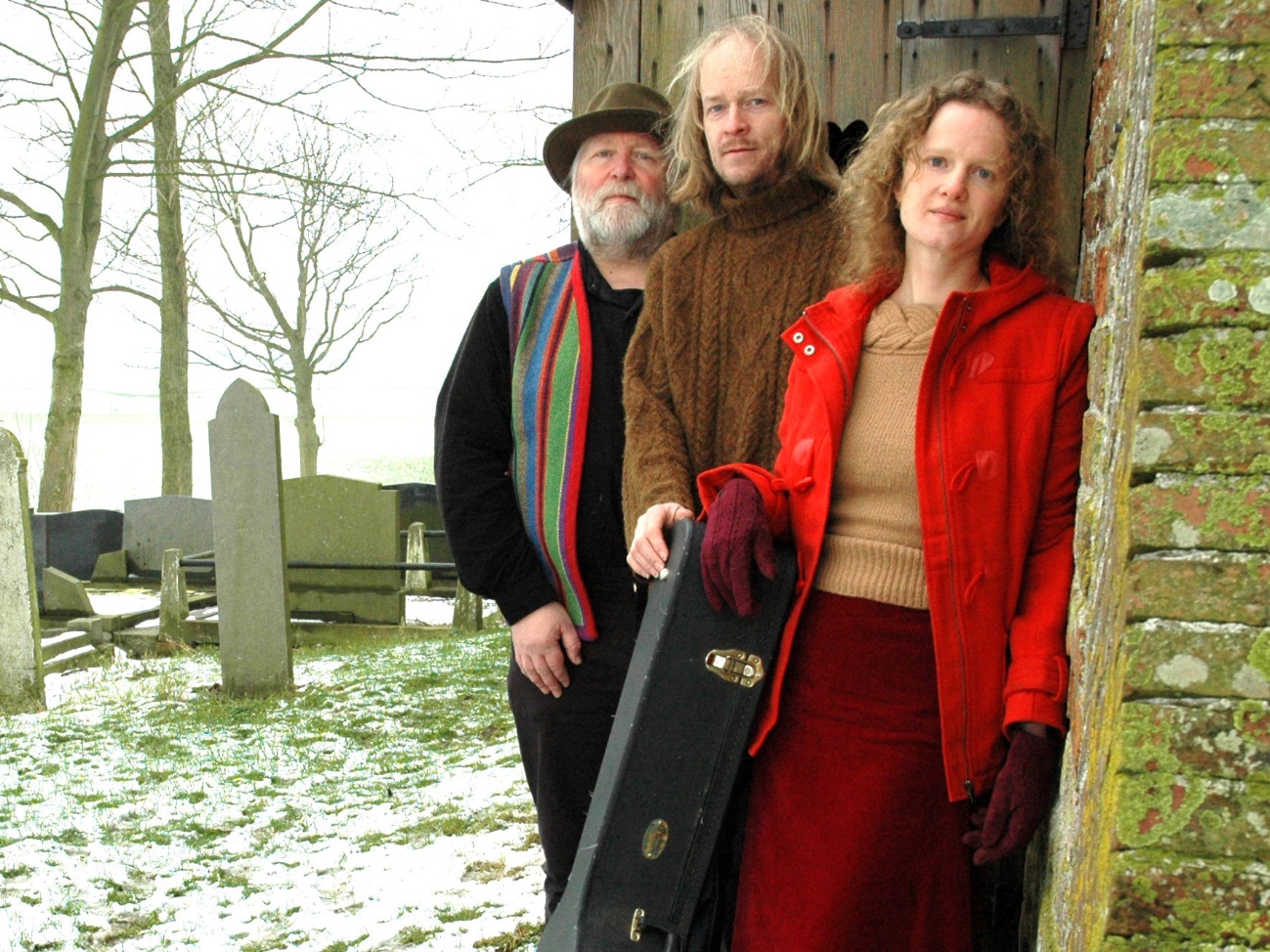 